Whakatāne District Recovery team’s relationships with multiple agencies (adapted from Waimakiriri District Council)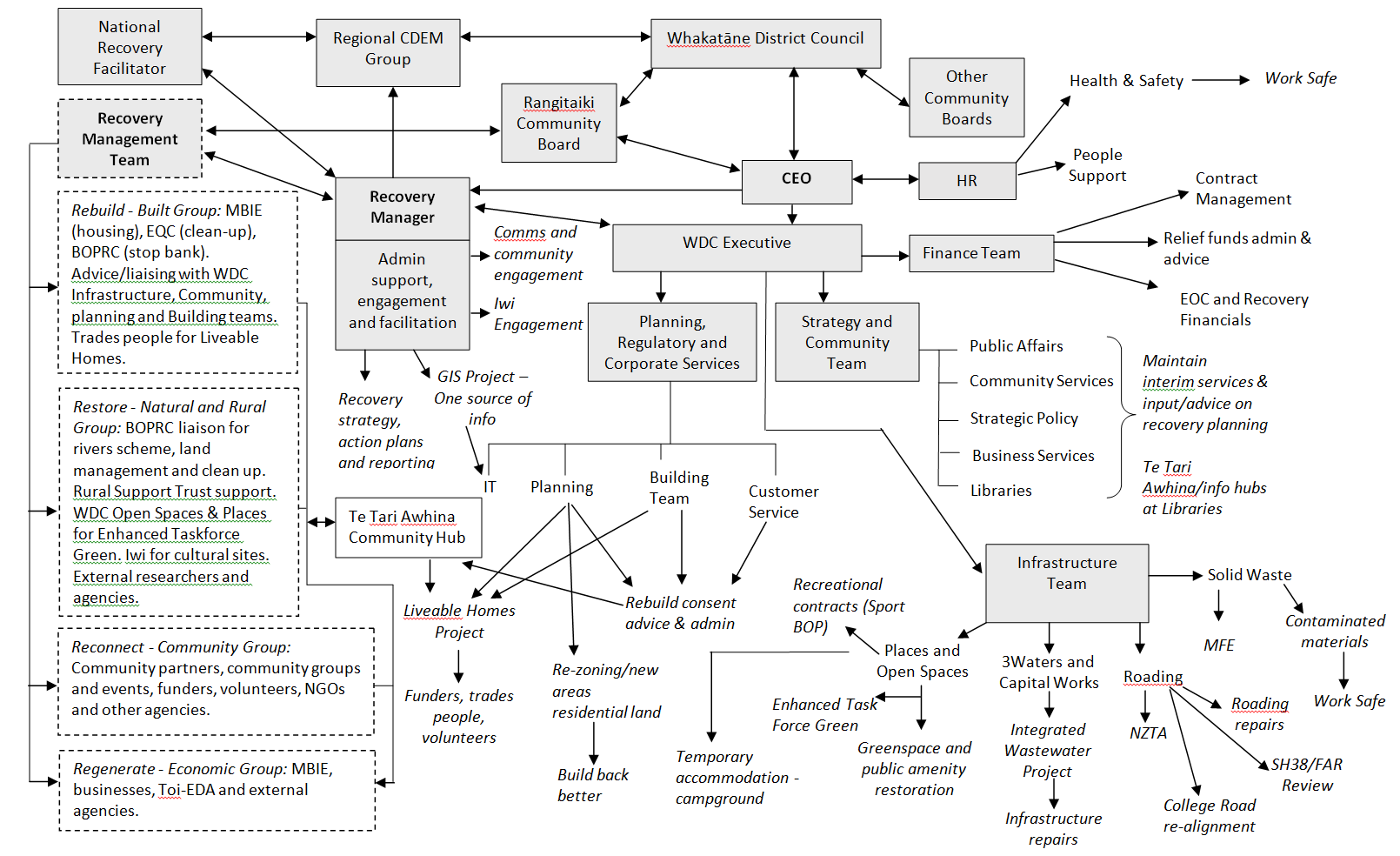 